Ո Ր Ո Շ ՈՒ Մ  18 ապրիլի 2024 թվականի N 657 -ԱԸՍՏ ՕՐԵՆՔԻ ԺԱՌԱՆԳՈՒԹՅԱՆ ԻՐԱՎՈՒՆՔՈՎ ՆԱՐԵԿ ՅՈՒՐԻԿԻ ՍԱՀԱԿՅԱՆԻՆ ՊԱՏԿԱՆՈՂ ԿԱՊԱՆ ՀԱՄԱՅՆՔԻ ԴԱՎԻԹ ԲԵԿ ԳՅՈՒՂՈՒՄ ԳՏՆՎՈՂ ԺԱՌԱՆԳԱԿԱՆ ԳՈՒՅՔԻՆ ՀԱՍՑԵ ՏՐԱՄԱԴՐԵԼՈՒ ՄԱՍԻՆ   Ղեկավարվելով «Տեղական ինքնակառավարման մասին» Հայաստանի Հանրապետության օրենքի 35-րդ հոդվածի 1-ին մասի 22-րդ, 24-րդ կետերով, համաձայն Հայաստանի Հանրապետության կառավարության 2005 թվականի դեկտեմբերի 29-ի               N 2387-Ն որոշման, հիմք ընդունելով ըստ օրենքի ժառանգության իրավունքի վկայագիրը  և  հաշվի առնելով Նարեկ Սահակյանի դիմումը,  ո ր ո շ ու մ  ե մ․ Ըստ օրենքի ժառանգության իրավունքով Նարեկ Յուրիկի Սահակյանին պատկանող Կապան համայնքի Դավիթ Բեկ գյուղում գտնվող 0․0331 հա տնամերձ հողամասին և 84․3 քառ․մ մակերեսով անասնաշենքին տրամադրել հասցե՝ Սյունիքի մարզ, Կապան համայնք, գյուղ Դավիթ Բեկ, Գետափի փողոց, թիվ 42 անասնաշենք։                                                                                                                                                              ՀԱՄԱՅՆՔԻ ՂԵԿԱՎԱՐ                      ԳԵՎՈՐԳ ՓԱՐՍՅԱՆ   2024թ.ապրիլի18
     ք. Կապան
ՀԱՅԱՍՏԱՆԻ ՀԱՆՐԱՊԵՏՈՒԹՅԱՆ ԿԱՊԱՆ ՀԱՄԱՅՆՔԻ ՂԵԿԱՎԱՐ
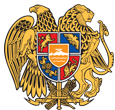 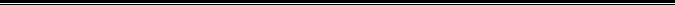 Հայաստանի Հանրապետության Սյունիքի մարզի Կապան համայնք 
ՀՀ, Սյունիքի մարզ, ք. Կապան, 060720072, kapanmayor@gmail.com